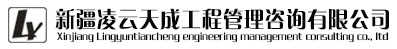 招标文件二〇二一年九月第一部分  招标公告一、    招标项目编号：XJLY21HW092二、   采购组织类型：部门集中采购-委托中介机构 三、   招标项目概况      四、 投标供应商资格要求:满足《中华人民共和国政府采购法》第二十二条规定网上提交法人营业执照副本彩色扫描件。参与投标的法定代表人应提交身份证彩色扫描件及《法定代表人资格证明书》，委托代理人应提交《法人授权委托书》和身份证彩色扫描件。具有良好的信誉，未被 “信用中国”(www.creditchina.gov.cn) 列入失信被执行人、重大税收违法案件当事人和政府采购严重违法失信行为记录名单，未被 “中国政府采购网”（www.ccgp.gov.cn）列入政府采购严重违法失信行为记录名单，查询时间为投标报名开始之日起，网上提交查询加盖公章的截图彩色扫描件。单位负责人为同一人或者存在直接控股、管理关系的不同供应商，不得参加同一合同项下的政府采购活动。为充分保证完善的售后服务，本项目不接受联合体投标。注：后续供应商在在线制作投标文件时需对资格审查项进行逐一关联响应。五、招标文件的报名/发售时间、地址、售价1．报名（发售／获取）时间：2021-09-30  至  2021-10-12 18:30:00 上午： 10:30-13:30 下午： 15:30-18:30 报名（发售／获取）地址：在政采云平台（http://www.xjzfcg.gov.cn/）,找到本项目上传报名资料审核通过后，点击获取采购文件。售价：300元投标人购买/获取标书时应提交的资料：营业执照副本彩色扫描件。参与投标的法定代表人应提交身份证彩色扫描件及《法定代表人资格证明书》，委托代理人应提交法定代表人授权书彩色扫描件、被授权人身份证彩色扫描件。“信用中国”网站（www.creditchina.gov.cn）上列入失信被执行人、重大税收违法案件当事人名单和政府采购严重违法失信行为记录名单、中国政府采购网（www.ccgp.gov.cn）上列入政府采购严重违法失信行为记录名单，查询时间为投标报名开始之日起，信用信息查询记录需加盖公章的截图彩色扫描件。六、在线投标响应（电子投标）说明本项目采用资格后审，请拟投标供应商自行核对供应商资格条件，如不符合资格条件者，在资格审查时导致投标被拒绝的，责任自负。（1）本项目为电子招投标项目，投标人需要使用CA加密设备，凡参加本项目供应商可通过新疆数字证书认证中心官网（https://www.xjca.com.cn/）或下载“新疆政务通”APP自行进行申领。如有操作性问题可与政采云在线客服进行咨询，咨询电话：400-881-7190 （2）本项目实行网上投标，采用电子投标文件，若供应商参与投标，自行承担投标一切费用。（3）各供应商应在开标前应确保成为新疆政府采购网正式注册入库供应商，并完成CA数字证书申领。因未注册入库、未办理CA数字证书等原因造成无法投标或投标失败等后果由供应商自行承担。（4）供应商将政采云电子交易客户端下载、安装完成后，可通过账号密码或CA登录客户端进行投标文件制作。在使用政采云投标客户端时，建议使用WIN7及以上操作系统。客户端请至新疆政府采购网（www.ccgp-xinjiang.gov.cn）下载专区查看，如有问题可拨打政采云客户服务热线400-881-7190进行咨询。（5）各供应商须准备CA数字证书（解密投标文件）、备份文件（BFBS格式）参与投标。七、响应文件递交截止及开标时间：2021年10月20日11：00时（北京时间）八、投标文件递交及开标地点：通过“政府采购云平台（www.zcygov.cn）”实行在线投标响应。（如有变动另行通知）。九、采购单位联系人：王老师十、如对招标文件有疑问，请致电招标代理公司，联系人： 许蕊 ；联系电话：0991-3193958第二部分  投标人须知投标人须知前附表一、总则（一）采购方式本项目采取公开招标方式采购。（二）合格的投标人1.1 投标人必须提交能够证明其具有履行本招标项目合同能力的资质证明文件，作为响应文件的一部分。1.2 响应是资质审查的必备条件。如果不能提供或有缺项则视为对招标文件资格审查内容的不响应，其响应将被拒绝。（1）满足《中华人民共和国政府采购法》第二十二条规定。 （2）网上提交营业执照副本彩色扫描件。（3）参与投标的法定代表人应提交身份证彩色扫描件及《法定代表人资格证明书》，委托代理人应提交《法人授权委托书》和身份证彩色扫描件。（4）具有良好的信誉，未被 “信用中国”(www.creditchina.gov.cn) 列入失信被执行人、重大税收违法案件当事人名单，未被 “中国政府采购网”（www.ccgp.gov.cn）列入政府采购严重违法失信行为记录名单，查询时间为投标报名开始之日起，网上提交网上查询加盖公章的截图彩色扫描件。（5）单位负责人为同一人或者存在直接控股、管理关系的不同供应商，不得参加同一合同项下的政府采购活动。说明：其中（1）-（4）项为响应时资格审查的必备条件，如果缺项则视为对招标文件资格审查内容的不响应，响应将被拒绝；后续供应商在在线制作响应文件时需对资格审查项进行逐一关联响应。（三）适用法律本次评标及由本次评标产生的合同受中华人民共和国的相关法律、法规制约和保护。（四）招标费用投标人应自行承担所有参加评标有关的费用。（五）招标文件的约束力投标人一旦报名参加本项目投标，即被认为接受了本招标文件中的所有条件和规定。二、招标文件（六）招标文件构成招标公告；投标人须知；授予合同；技术要求；附件。投标人获取招标文件后，应仔细检查招标文件页数和附件数量，如发现有缺漏，请及时与采购人联系补全。如果投标人不按上述要求操作而造成不良后果，采购人不承担责任。（七）招标文件的澄清1、询问：投标人对招标文件提出询问的，应在开标截止时间十日前提出书面询问或发邮到：新疆凌云天成工程管理咨询有限公司（书面询问必须要有投标人的公司章印及法人章印、联系人及联系电话和电话告知已发询问或质疑等。否则，不予回复）。2、答询: 采购代理机构将在收到询问函后3个工作日以电子邮件回复给询问人，或在指定媒体上发布答复，并视为本招标文件的组成部分。3、通知：开标截止时间十日前（特殊情况除外），在指定媒体发布通知。（八）招标文件的修改1、在投标文件接收截止日期前，采购人可以更正公告或补充文件的形式对招标文件进行修改。2、招标文件的修改将以书面形式通知所有已报名投标人，并对投标人具有约束力。投标人收到修改文件后，应于1个工作日内回复代理机构，逾期不回的，视同已收。3、为使投标人有充分的时间对招标文件的修改部分进行分析、研究，采购人和代理机构有权推迟投标文件接收截止日期和评标时间，并将此变更书面通知所有购买招标文件的投标人。4、代理机构发出的所有补充、修改和变更文件均作为招标文件的组成部分，与招标文件具有同等法律效力。三、投标文件的编制（九）投标文件的编制要求投标人应仔细阅读“招标文件”的所有内容，投标文件应用中文编写。投标文件的书面内容不得有加行、涂抹或改写。投标文件应当采用书面方式；采购人及招标代理机构不接受电报、电话、传真投标。投标人应按“招标文件”的要求编制“投标文件”，并保证所提供的全部资料的真实性、完整性及有效性，以使其投标对“招标文件”作出实质性响应。否则，投标文件可能被拒绝。对同一标段以同一投标人名义，递送两套或以上的投标文件，其投标无效。（十）投标文件构成投  标  函法定代表人身份证明或法定代表人授权委托书报 价 一 览 表明细报价表供应商基本情况投标人近三年项目业绩表商务条款偏离表供应商履行合同所必须的设备和专业技术能力的证明材料或声明参加政府采购活动前3年内在经营活动中没有重大违法记录的书面声明信用查询限制行为中小企业声明函（符合本声明函填写）残疾人福利性单位声明函（符合本声明函填写）本项目拟投入人员情况表技术服务人员一览表反商业贿赂承诺书技术条款偏差表投标保证金缴纳凭证关于资格的声明函附表十七：所投产品彩页及详细描述、进口产品需提供授权附表十八：售后服务方案（包含但不限于安装方案，安装进度、售后服务、应急响应、培训方案）附表十九：方案与技术措施、施工准备、施工现场管理、施工总平面图、施工进度计划、施工进度保证措施、安全生产措施、设备供货安装、培训计划其它资料（根据招标文件的要求和投标人认为需要提供的资料）注：以上材料须加盖单位公章，投标人需将投标文件按上述顺序装订成册。（十一）投标文件格式投标人需按照上述投标文件构成顺序编制投标文件，并按招标文件中提供的格式填写投标函、授权委托书、报价一览表等材料。（十二）中标服务费中标人应向新疆凌云天成工程管理咨询有限公司交纳中标服务费。（十三）投标保证金1、投标人需提交投标保证金（须在投标文件接收截止时间前到帐，投标保证金额、银行账号见前附表），并作为投标组成部分之一。2、对于未按要求提交投标保证金的，将被视为非响应性投标而予以拒绝。3、下列任何情况发生时，投标保证金将被没收:（1）投标人在投标文件有效期内撤回其投标文件的；（2）中标人未在规定期限内及时签订项目合同的；（3）其它违反政府采购法律法规的有关情况。履约保证金：中标人投标保证金转为履约保证金（办理退款时需携带原始交款凭据、与采购单位的签订合同，采购单位出具的“验收合格”证明资料、开户银行许可证复印件等资料办理退付手续）。（十四）投标文件有效期1、投标文件有效期为招标文件规定的投标人提交投标文件截止之日起90天。投标文件有效期不满足招标文件要求的将视为非响应性文件而予以拒绝。2、在特殊情况下，采购人于原投标文件有效期满之前，可向投标人提出延长投标文件有效期的要求，这种要求与答复均应采用书面形式（如信件、传真或电报等），投标人可以拒绝采购人的这一要求而放弃投标，投标保证金予以退回；同意延长的投标人既不能要求也不允许修改其投标文件。第十三条有关投标保证金的没收和退还的规定在延长期内继续有效。中标方在签订合同后两个工作日内将合同彩色扫描件发送至采购代理机构邮箱（邮箱号：376441883@qq.com），如因未发送合同彩色扫描件导致合同未备案影响采购方支付款项，所造成的损失由中标方承担。中标方的投标保证金中标后自动转为履约保证金，项目结束后需提供采购方验收单彩色扫描件发送至采购代理机构邮箱后退还。（十五）投标文件份数和签署1、投标人应严格按照投标人须知的要求准备响应文件，每份响应文件封面显著处必须清楚地标明“正本”或“副本”字样。响应文件的正本和副本均需打印，正本和副本不符的，以正本为准。响应文件包括：正本壹份，副本贰份，解密文件一份、BFBS备份文件一份。2、除投标人对错处做必要修改外，响应文 件不得行间插字、涂改或增删，必要的修改处必须有投标人法人代表或其授权代表人签字并加盖公章。（十六）投标文件装订1、投标文件封面应注明投标人名称、投标项目名称、项目编号等字样并加盖公章，因标注不清而产生的一切后果由投标人自负。2、投标人应按每个标段分别标记投标文件。若投标文件未按第（十五）条款和第（十六）条款要求加写标记，将作为无效标处理。四、投标文件的递交（十七）报价截止时间1、响应文件的上传不得迟于2021年10月20日11：00时（北京时间）2、所有响应文件必须在采购人规定的投标截止时间之前上传至政采云平台，在此之后上传不了的响应文件，投标人自行负责。3、出现因招标文件的修改而推迟报价截止时间的情况时，报价方则须按采购代理机构的书面修改通知重新规定的报价时间递交。（十八）迟交的响应文件招标人将拒绝接收在规定的截止日期后递交的任何响应文件。（十九）响应文件的修改和撤销投标人在递交响应文件截止时间前，可以对所提交的响应文件进行补充、修改或者撤回，并书面通知采购人、采购代理机构。补充、修改的内容作为响应文件的组成部分。补充、修改的内容与响应文件不一致的，以补充、修改的内容为准。五、无效标、废标条款（二十）无效投标条款1、投标人资格不符合招标文件规定或未按规定提交资质证件的；2、投标人未在规定的时间内提交投标保证金收据或汇款凭证的；3、投标文件签署、盖章不符合招标文件要求的；4、投标文件出现重大偏差，未对招标文件进行实质性响应；5、被授权人不参加评标仪式及质询事宜的；6、其它评标委员会认为有必要取消的投标；7、法律、法规规定的其他情况。（二十一）废标条款1、符合专业条件的投标人或者对招标文件作实质响应的投标人不足三家的；2、出现影响采购公正的违法、违规行为的；3、因重大变故，采购任务取消的。（二十二）投标人不足三家情形处理如出现投标截止时间结束后参加的投标人不足三家的，采购单位应当报告财政部门，按照以下原则处理：有效投标人不足三家的，除采购任务取消外，可废标后重新组织采购。采购公告时间及程序不符合规定的，应予以废标。在评标期间，出现符合条件的投标人或者对招标文件做出实质响应的投标人不足三家情形的，参照执行。（二十三）取消中标候选人资格条款1、提供虚假材料谋取中标的；2、采取不正当手段诋毁、排挤其他投标人的；3、与采购人、其他投标人或者采购代理机构恶意串通的；4、向采购人、采购代理机构行贿或者提供其他不正当利益的；5、在规定的时间内未与采购人签订采购合同的；6、法律、法规规定的其他情况。六、开标和评标（二十四）开标程序1、采购人按招标文件规定的时间、地点组织投标。采购单位代表及有关工作人员参加，政府采购监管部门视情况参与。2、开标由招标代理机构主持。3、开标时,公开唱标，完毕之后进入评标环节。投标文件中投标报价表内容与投标承诺书内容不一致的，以投标报价表为准。投标文件的大写金额和小写金额不一致的，以大写金额为准；总价金额与按单价汇总金额不一致的，以单价金额计算结果为准；单价金额小数点有明显错位的，应以总价为准，并修改单价；对不同文字文本投标文件的解释发生异议的，以中文文本为准。有效投标人不足三家的，除采购任务取消外，可废标后重新组织采购。（二十五）评标委员会招标采购单位根据本项目的特点，于开标前48小时内，从评审专家库中随机抽取组建评标委员会，其组员由有关技术、经济等方面的专家等五人以上单数组成。评标委员会在监督人员的监督下独立完成评标工作，负责对投标文件进行审查、质询、评审、推选中标候选人。1、评标事务由评标委员会负责，并独立履行下列职责：	（a）审查投标文件是否符合本文件要求，并作出评价；	（b）要求投标人对投标文件有关事项作出澄清或答复；	（c）推荐中标候选人名单，或者直接确定中标人；	（d）向招标采购单位或者有关部门报告非法干预评标工作的行为。2．评标委员会成员的义务	（a）遵纪守法，客观、公正、廉洁地履行职责；	（b）按照招标文件规定的评标方法和标准进行评标，对评审意见承担个人责任；	（c）对评标过程和结果，以及供应商的商业秘密保密；	（d）参与评标报告的起草；	（e）配合财政部门的投诉处理工作；	（f）配合招标采购单位答复投标人提出的质疑。（二十六）评标原则 “公开、公平、公正、客观、择优”为评标的基本原则，评标委员会将根据这一原则，公正、平等地对待各投标人。（二十七）评标程序1、评标委员会首先对各投标文件进行初步评审，初步审查包括资格性审查和符合性审查，未通过审查的为无效标。⑴资格性检查：评标委员会将根据法律法规和招标文件的规定，对投标文件的资格证明文件、投标保证金等进行审查，以确定投标人是否具备投标资格。⑵符合性检查：依据招标文件的规定，从投标文件的有效性、完整性和对招标文件的响应程度进行审查，以确定是否对招标文件的要求作出了实质性的响应，存在重大偏离的投标文件为无效标。所谓重大偏离是指投标人投标文件中所述货物质量、技术、规格、数量、交货期等和服务明显不能满足招标文件要求。重大偏离的认定须经招标小组三分之二以上组员同意。2、评标委员会判断“投标文件”的响应性，仅基于“投标文件”本身而不靠外部证据。非实质性响应的投标文件，投标人不能通过修正或撤销不符之处，而使其成为实质性响应。对有效响应文件中含义不明确、同类问题前后表述不一致或者有明显文字和计算错误的内容，评审小组可以线上要求报价供应商在规定的时间内作出必要的澄清、说明或者纠正，报价供应商应在要求的时间内以线上形式澄清、说明或者补正，且不得超出响应文件的范围或者改变响应文件的实质性内容。3、评标委员会根据招标文件要求，讨论、通过评标工作流程和评标要点。4、围绕评标要点，评标委员会全体成员按招标文件中规定的评标方法和标准，对资格性检查和符合性检查合格的投标文件进行商务和技术评估，综合比较与评价。5、评标过程出现异议的，由评标委员会共同商讨决定，需要投标人澄清的，评标委员会将以书面形式通知投标人。（二十八）中标候选人1、评标委员会统一签署评标汇总表，按综合得分高低推荐中标候选人或者确定中标人。得分相同的，以报价低的为优先中标候选人。2、评标委员会认为中标候选人投标价或某些分项报价明显不合理或低于成本，有可能影响商品质量和不能诚信履约的，可要求其在规定期限内提供合理的书面文件及相关证明材料解释说明；否则，可取消其候选资格，按排名顺序递补候选人，以此类推。若排名第一的候选人，放弃中标、因不可抗力提出不能履行合同等情况，根据《评标委员会和评标方法暂行规定》执行。为保证本项目服务质量、良好的售后服务，最低报价不作为中标的唯一依据。（二十九）评标过程保密1、在评标过程中和评标结束后，凡属于审查、澄清、评价、比较招标文件等有关信息，评标委员会的研究情况和所有投标人的商业秘密都属于保密内容相关当事人均不得泄露给任何投标人或与评标工作无关的人员。2、投标人不得探听上述信息，不得以任何行为影响评标过程，否则其投标文件将被作为无效投标文件。3、在评标期间，采购人有专门工作人员与投标人进行联络。4、采购人和评标委员会不向未中标的投标人解释未中标原因，也不对评标过程中的细节问题进行公布。（三十）投标人有下列情形之一的，视为无效投标。	（1）投标文件所投标段中的应标范围小于本文件对应标段要求的采购范围的；	（2）投标文件与事实不符的；	（3）经评标委员会一致认定为重大偏离的；	（4）不符合本文件中规定的其他实质性要求的；	（5）不符合法律、法规有关规定的。（三十一）有效投标人不足三家的，除采购任务取消外，可废标后重新组织采购。（三十二）出现下列情形之一的，本项目作废标处理，除采购任务取消外，重新组织采购。	（1）本文件存在不合理条款，公告时间及程序不符合规定的；	（2）出现影响采购公正的违法、违规行为的；	（3）因重大变故，采购任务取消的。（三十三）评标办法本次招标的评标方法采用综合评分法，即在最大限度地满足招标文件实质性要求前提下，按照招标文件中规定的各项因素进行综合评审。评标委员会严格按照招标文件的要求、条件及投标人所作的实质性响应内容，对投标人的投标文件进行综合打分。评标委员会由业主代表及相关专家五人组成，负责对投标文件进行审查、评审和比较等工作。投标人的得分为各评委所给分数的平均分。计算结果值在小数点后均保留两位小数，后余位数四舍五入计。并以综合评分法进行评估，总分值为100分。投标报价权重30%（满分30分）价格扣除：投标人为中小微企业的，对所投标的小型和微型企业制造的产品的价格给予6%的扣除，用扣除后的价格参与评审。参加投标的中小微企业，应当按照《政府采购促进中小企业发展管理办法》（财库﹝2020﹞46 号）的规定提供《中小企业声明函》（中小企业划型标准详见《关于印发中小企业划型标准规定的通知》工信部联企业〔2011〕300号）。 投标人为大型企业的不适用本款规定。本项目不接受联合体投标。根据财政部司法部《关于政府采购支持监狱企业发展有关问题的通知》（财库〔2014〕68号）规定，本项目对监狱企业作为投标人所提供的本企业生产的产品的价格给予6%的扣除。同一投标人（包括联合体），小微企业产品、残疾人企业产品和监狱企业产品价格扣除优惠只享受一次，不得重复享受。综合评分法中的价格分统一采用低价优先法计算，即满足投标文件要求且最后报价最低的供应商的价格为评标基准价，其价格分为满分。其他投标人的价格分统一按照下列公式计算：投标报价得分=(评标基准价／评标报价)×投标报价权重注：评标报价=投标报价-所投中小微（监狱、残疾人）企业产品报价合计×6%初步评审表	初步审查合格通过的供应商才能进入详细评审。评 分 标 准技术、商务部分，占总分的70%二、价格部分，占总分的30%综合评分原则评标委员会对所报产品价格、技术（配置、质量及性能、技术方案）、财务状况、信誉、业绩、服务、标书的响应程度等因素进行比较与评价，并进行打分和汇总。2、评标委员会小组成员评标、打分时不得协商，应独立完成。3、未满足招标文件要求的投标单位，不予评分。4、评标打分应当按照技术部分、商务部分、报价部分的顺序进行，打分可保留两位小数。5、技术、商务部分应按各小项分档打分，并要载明具体打分时的增减原因，即具体评估（价）的依据及理由。投标文件中各小项指标相近的，打分应属同一档次。在招标方同意的情况下，允许评标委员会小组各成员根据招标书文件部分要求的技术、功能和表格部分的性能指标要求，可以按各投标文件（投标书和产品技术说明书）实际情况在档次打分范围内调整分值。6、打分采取百分制，其中商务、技术部分占总分的70%，价格部分占总分的30%。7、招标方核对汇总评标委员会各成员评分时，将计算出每一个投标单位技术部分和商务部分所得分数的合计数后，再计算出其合计数的算术平均数，评标委员会小组成员技术部分和商务部分合计评分的算术平均数加上该投标单位报价部分的得分后，即为该投标单位的最后综合得分。8、由招标方核对录入和汇总计算出每一个投标单位的所得分数值，并由高到底排序后，须有评标委员会小组各成员署名确认。如出现得分相同的，应按投标单位的报价由低到高顺序排列；得分且其报价相等的，则按核心技术指标优劣顺序排列。价格、技术指标的高低或优劣由评标委员各成员确认评定。商务、技术部分，占总分的70 %商务、技术标得分加经济标得分为投标单位的综合得分。综合得分最高者为中标候选单位，如有综合得分并列第一的情况出现，则报价低者中标。投标报价高于最高预算价按废标处理。七、中标及合同签订（四十一）中标人根据评标委员会对各投标人满足招标文件实质性要求（所谓实质性响应，是指文件应与招标文件的所有实质性条款、条件和要求相符，无显著差异或保留（由评标委员会确定））、综合评分最高的为中标候选人。采购人从评标委员会提出的中标候选人中根据符合采购需求、质量和服务相等且综合得分最高的确定中标投标人。（四十二）资格后审1、采购人将在签订合同前对中标候选人是否能圆满地履行合同进行审查。审查包括中标候选人投标文件中提供的所有资格证明材料原件，中标候选人投标文件及补充承诺中涉及的其他相关资料原件，以及对本项目实施可能存在风险的其他因素。2、采购人若发现中标候选人在投标过程中提供虚假证明文件，故意隐瞒公司不良信誉和财务状况，以及存在可能对合同圆满履行造成风险的其他因素等，则按规定取消其中标资格，监管部门依法进行处理。3、如果中标候选投标人被确认为不具备执行合同的能力，采购人将考虑按同样的程序审查下一个中标候选人。（四十三）中标通知书1、中标结果在财政部门指定信息媒体（新疆维吾尔自治区政府采购网）上发布公告后，向中标人发出中标通知书。2、中标人应及时领取中标通知书，中标通知书是签订合同的依据和组成部分。（四十四）签订合同中标人应在规定的时间、地点与采购人签订合同，招标文件、中标人的投标文件、分次报价及服务承诺文件以及评标过程中有关澄清文件均作为合同附件，合同经采购人审核盖章后实施。项目数量增减、合同条款变更、预算追加等按规定报批后，另行签订补充合同。1、中标人无正当理由未在规定时间内与采购人签订合同的，采购人有权建议取消其中标资格，监管部门将对其依法处理。2、采购人不得向中标人提出任何不合理的要求，作为签订合同的条件；不得与中标人私下订立背离合同实质性内容的协议。3、中标人因不可抗力或自身原因不能签订采购合同或者不能履行合同的，参照财政部87号令，采购人可以按中标候选顺序确定新的中标人并签订合同，以此类推，或重新进行采购。4、采购人在授予合同时有权对本文件规定的货物和服务予以适当的增加或减少，但不得改变单价或其他条款和条件。合同履行中，追加采购与合同标的相同的货物或服务的，按规定报批后，签订补充合同。5、中标人应当按照合同约定履行义务，完成中标项目，不得将中标项目转让给他人。除本文件另有规定外，也不得将中标项目进行分包给他人。八、验收及付款（四十五）验收1、采购单位组建验收小组，验收小组由单位纪检人员、技术人员等三人以上组成，按采购合同约定的时间组织验收。（四十六）项目办结及付款采购人凭项目合同、验收报告和经政府采购处签章的发票原件在合同约定的时间内办理采购款支付手续。九、法律责任    （四十七）法律责任投标人有下列情形之一的，处以采购项目采购金额千分之五以上千分之十以下的罚款，列入不良行为记录名单，在一至三年内禁止参加我公司的招标采购活动，并予以公告，有违法所得的，并处没收违法所得，构成犯罪的，依法追究刑事责任：	1、提供虚假材料谋取中标的；	2、采取不正当手段诋毁、排挤其他投标人的；	3、与招标人、其他投标人或采购代理机构恶意串通的；	4、向招标人、采购代理机构行贿或者提供其他不正当利益的；投标人有前款情形之一的，中标无效。中标人有下列情形之一的，招标采购单位不予退还其交纳的投标保证金；情节严重的，将列入不良行为记录名单，在一至三年内禁止参加我公司招标采购活动，并予以通报：1、中标后无正当理由不与招标人签订合同，或者与招标人另行订立背离合同实质性内容的协议的；2、将中标项目转让给他人，或者在投标文件中未说明，且未经招标人同意，将中标项目分包给他人的；3、拒绝履行合同义务的。中标人有前款情形之一的，中标无效。本招标文件依据《中华人民共和国政府采购法》规定编制，解释权属新疆凌云天成工程管理咨询有限公司。第三部分  授予合同合同（参考）专用条款项目名称：项目编号：采购单位（全称）： （简称甲方）中标供应商（全称）：（简称乙方）依照《中华人民共和国政府采购法》、《中华人民共和国民法典》及其他有关法律、行政法规，遵循平等、自愿、公平和诚实信用的原则，双方就项目相关事项协商一致，达成如下合同条款：一、乙方向甲方提供总价值为元的标的（货物/服务）。设备规格报价明细表    注：可另附清单。二、交货时间、地点（一）交货时间：三重四极杆液质联用仪（进口）：签订合同后120日历日交货。三重四极杆气质联用仪（进口）：签订合同后90日历日交货。荧光数码体视显微镜（进口）：签订合同后90日历日交货。（二）交货地点：中标人与采购人签订合同时约定。三、质量技术标准乙方提供的产品性能及质量有国家标准的应符合国家标准。无国家标准的应符合行业标准或企业标准，并满足招标文件要求，实现文件承诺条款。四、运输方式及费用由乙方视情况自定运输方式，费用自负。五、验收（一）在货物进场并安装调试后日内，甲方根据技术要求组织验收，验收内容包括：型号、规格、数量、外观质量、及货物包装是否完好，安装调试是否合格，所提供货物的装箱清单、用户手册、原厂保修卡、随机资料及配件、随机工具等是否齐全。货物最终验收后，乙方应对由于设计、工艺或材料的缺陷而发生的任何不足或故障负责，并承担由此引起的一切后果。（二）甲方应按签订采购合同约定时间组织验收，并出具验收合格报告。采购单位自行组织验收组成验收小组。（三）甲方在验收中，如发现有与合同规定不符的，应在天内向乙方提出书面意见，不签发验收单。乙方在接到甲方书面意见后，应在天内予以处理，并将处理结果以书面形式告知采购人。六、付款方式1、付款币种：本次招标所述的项目资金均以人民币支付。2、付款方式：签订合同后支付30%，验收合格后支付60%，剩余10%一年后支付。七、售后服务（一）验收通过之日起对设备免费保修一年，终身维修。在质保期内乙方对产品质量实行三包，因设备配置或制造质量问题而引起的故障，乙方应在2小时内立即予以免费维修或更换，由此引起的一切费用由乙方承担。（二）技术支持响应时间。一般问题四小时内电话支持，24小时内提出解决方案，难点、重点问题2天内现场解决，质保期内相关费用由乙方承担，质保期满后乙方收取成本费。八、违约条款（一）乙方不按期完成合同约定的内容，应向甲方支付违约金，除甲方或不可抗力造成原因外，每延迟交付一天，按合同总价款的  5 ‰支付违约金，违约金可直接从合同款项中扣除; 延期超过  30  日，甲方有权强制解除合同并没收合同款项。（二）乙方所供产品品种、型号、规格、花色、质量不符合规定的，由其负责包换或包修，并承担修理、调换或退货而支付的实际费用。 （三）非因甲方原因，乙方不履行本合同规定的义务，致使工作延误，甲方有权要求其强制履行或解除合同，并要求乙方等额赔偿由此造成的一切损失。（四）本项目不得转让分包，如有发生，除没收其合同款项外，所造成的一切损失由乙方负责。九、知识产权乙方应保证甲方免除并承担由于甲方在其本国使用该项目时而引起第三方提出的侵犯专利权、知识产权或设计权的起诉、行动、行政程序索赔、请求等以及甲方为此而产生的损失和损害、费用和支出（包括律师费）。十、合同生效及审核本合同经甲方、乙方签字盖章后生效，合同签订的内容不能超出招标文件和文件的实质性内容。十一、合同的组成部分本合同条款、中标通知书、投标文件及供应商在开标时的书面承诺等构成合同的组成部分。 十二、本合同一式五份，以中文书写，甲方、乙方各执两份，代理机构一份。十三、本合同一切未尽事宜，按合同法有关规定执行，无相关规定的，由甲乙双方协商解决。通用条款十四、词语涵义（一）合同：甲乙双方签署的、合同格式中载明的甲方与乙方所达成的协议，包括所有的附件、附录和构成合同的所有文件。（二）合同价：根据合同规定，乙方在正确地完全履行合同义务后甲方应支付给卖方的价格。（三）货物：乙方根据合同规定须向买方提供的一切设备、机械、仪表、备件、工具、手册和其他技术资料及其他材料。（四）服务：根据合同规定甲方承担与供货有关的辅助服务，如运输、保险以及其它的伴随服务，比如安装、调试、提供技术援助、培训和其他类似的乙方应承担的义务。（五）甲方：采购单位，即。（六）乙方：提供货物和服务的公司或实体，即。（七）不可抗力：指不能预见、不能避免和不能克服的客观情况，如战争、动乱、空中飞行物体坠落或其它非甲乙方责任造成的爆炸、火灾，以及协议条款约定等级以上的风、雨、雪、地震等。十五、技术规格乙方所提供货物的技术规格应与招标文件规定的技术规格以及所附的技术规格响应表相一致。十六、专利权乙方应保证甲方在使用该货物或其任何一部分时不受第三方提出侵犯其专利权、商标权和工业设计权的起诉。一旦出现专利侵权，乙方应负全部责任。十七、包装要求（一）除合同另有规定外，乙方提供的全部货物均按标准保护措施进行包装。该包装应适应于远距离运输、防潮、防震、防锈和防野蛮装卸，以确保货物安全无损运抵指定现场。由于包装不善所引起的货物锈蚀、损坏和损失均由卖方承担。（二）每件包装箱内应附一份详细装箱单和质量合格标识。十八、装运条件根据采购人指定地点，乙方负责安排运输，并承担运费。十九、付款（一）本合同以人民币付款。（二）乙方应按照与甲方签订的合同规定交货。交货后乙方向甲方提供下列单据，按合同规定审核后付款：1、发票；2、制造厂家出具的质量检验证书等；3、装箱单；4、验收合格证书；5、买方加盖公章证明货物交付使用合格的验收合格报告。二十、伴随服务乙方应按照国家有关规定和合同中所附的服务承诺提供服务，主要包括：（一）货物的现场安装；（二）提供货物组装和维修所需的工具；（三）在合同中乙方承诺的期限内对所提供货物实施运行监督、维修，该服务并不能免除乙方在质量保证期内应承担的义务；（四）在项目交货现场就货物的安装、启动、运行、维护对使用方人员进行培训。二十一、质量保证（一）乙方所提供的产品必须符合最新的国家标准和行业标准。（二）乙方应保证货物是全新、未使用过的原装合格正品，并完全符合合同规定的质量、规格和性能。货物在正确安装、正常使用和保养条件下，在其使用寿命内应具有满意的性能。货物最终验收后，在质量保证期内，对由于设计、工艺或材料缺陷而发生任何不足或故障，乙方应负责并承担相应费用。二十二、检验（一）在发货前，乙方应对货物的质量、规格、性能、数量和重量等进行准确而全面的检验，并出具一份证明货物符合合同规定的证书。该证书将作为提交付款单据的一部分，但有关质量、规格、性能、数量或重量的检验不应视为最终检验。检验的结果和细节应附在检验证书后面。（二）甲方在乙方交货后及时组织验收，如果货物的质量和规格与合同规定相符，甲方应及时填写验收表，加盖公章后；如果货物的质量、规格与合同规定不符，或在质量保证期内发现货物是有缺陷的（包括潜在缺陷或使用不符合要求的材料），甲方应报请法定检验机构进行检查，有权凭其出具的检验报告向乙方提出索赔，检验报告送县政府采购管理部门备案。二十三、索赔（一）甲方有权根据法定检验机构出具的检验报告，向乙方提出索赔。根据合同规定的检验期和质量保证期内，如乙方对甲方提出的索赔和差异负有责任，乙方应按照甲方同意的下列一种或多种方式解决索赔事宜：1、乙方同意退货，按合同中规定的货币将货款退还给甲方，并承担由此发生的一切损失和费用，包括利息、银行手续费、运费、保险费、检验费、仓储费、装卸费以及为保护退回货物所需的其它必要费用。2、根据货物的低劣程度、损坏程度以及买方所遭损失的数额，乙方须降低货物价格。3、用符合合同规定的规格、质量和性能要求的新零件、部件或设备来更换和或修补有缺陷的部分，乙方应承担一切费用和风险并负担甲方所蒙受的全部直接损失费用。同时应按合同规定对更换和修补件，相应延长质量保证期。（二）在甲方发出索赔通知后20天内，如乙方未作答复，上述索赔应视为已被接受，按照本合同规定的任何一种方法解决索赔事宜，甲方将从乙方开具的合同款项中扣除索赔金额或采用法律手段解决索赔事宜。二十四、误期赔偿除合同规定外，如果乙方没有按照合同规定的时间交货和提供服务，甲方将从货款中扣除误期赔偿费而不影响合同项目的其他补救方法，赔偿费按每周迟交货物交货价或未提供服务费用的0.5%计收，直至交货或提供服务为止，一周按7天计算，不足7天按一周计算。但误期赔偿费的最高限为误期货物或服务合同价的5%。一旦达到误期赔偿的最高限额，甲方可考虑终止合同。二十五、不可抗力在不可抗力事件发生后，乙方应尽快以书面形式将不可抗力的情况和原因通知甲方，同时应尽实际可能继续履行合同义务，以及寻求采取合理的方案履行不受不可抗力影响的其他事项。如果不可抗力事件影响时间持续120天以上时，双方应通过友好协商在合理的时间内达成进一步履行合同的协议。二十六、税费中国政府根据现行税法规定对甲方征收的与本合同有关的一切税费由甲方负担；规定对乙方征收的与本合同有关的一切税费由乙方负担。二十七、合同争议甲乙双方应通过友好协商，解决在执行本合同中所发生的或与本合同有关的一切争议。如果协商仍得不到解决，任何一方均可按“中华人民共和国民法典”规定提交甲方所在地法院。《中华人民共和国民法典》第四百六十六条 【合同条款的解释】当事人对合同条款的理解有争议的，应当依据本法第一百四十二条第一款的规定，确定争议条款的含义。合同文本采用两种以上文字订立并约定具有同等效力的，对各文本使用的词句推定具有相同含义。各文本使用的词句不一致的，应当根据合同的相关条款、性质、目的以及诚信原则等予以解释。二十八、适用法律本合同应按照中华人民共和国的现行法律进行解释。本合同未尽事宜，由中标人和业主协商另行签订补充协议。甲方有权对合同内容及条款进行实质性修改（不超出招标文件要求范围内的实质性修改）。《中华人民共和国民法典》第五百四十三条规定，当事人协商一致，可以变更合同。甲方：（盖章）            地址：法定（授权）代表人：联系人：联系电话：二零二一年月日乙方：（盖章）地址：法定（授权）代表人：联系人：联系电话：二零二一年月日第四部分：项目招标要求及说明设备品种：三重四极杆液质联用仪（进口）一、运行环境1.工作电压：220V,50Hz	2.	操作温度：15 – 30 ℃	3.	湿度：< 80 %	用途    广泛用于化妆品、药品、食品等领域的各种常规分析及非法添加物、相关功效组分的测定筛查，假阳性、假阴性的确定和筛查。三、技术参数1.液相色谱仪技术参数	1.1输液单元	1.1.1	 可编程的二元高压梯度泵 	*1.1.2流速范围：0.001ml/min-5.000ml/min，递增率0.001ml/min*1.1.3 最大操作压力：不低于15000psi	1.2 脱气机：在线真空脱气方式，五通道	1.3 控温自动进样器	1.3.1	 进样量范围：0.1uL–50 uL	1.3.2	 进样位数：无需扩展模块下，不低于100 位	1.3.3	 进样器附带自动洗针功能，连续进样交叉污染率：<0.003%*1.3.4 进样器控温范围：4-40℃	1.4 柱温箱	1.4.1 温控范围：室温+5-80 ℃	1.4.2 控温精度：±0.1℃；	2	质谱仪技术参数	2.1离子源*2.1.1配有独立的电喷雾离子源(ESI)、大气压化学电离源(APCI)或复合源2.1.2 软件自动识别ESI和APCI喷针，无需放空质谱真空系统,无需插拔气路和电路。2.1.3	 离子源温度：离子源温度550℃以上。2.1.4	 离子源具有废气主动排放功能，防止气体在密闭的离子源腔体中的回流，降低离子源的记忆效应和污染，降低机械泵的负荷，延长机械泵泵油的使用时间。2.2 质量分析器:具备三重四极杆或复合型质谱的所有扫描功能。2.2.1质量范围m/z：5-1200 amu。	2.2.2	 扫描速度：≥20000 amu/sec	2.2.3	 分辨率：＞9000（扫描速度为50amu/s时）或≥2.5M 2.2.4	 碰撞室：弯曲碰撞室或片状透镜组，能有效降低中性粒子干扰,减少交叉污染。2.2.5	 正负离子极性切换速度：不大于25ms	2.3 检测器：电子倍增器或光电倍增器。2.4气体要求：采用高纯氮气作为雾化气和碰撞气，可以使用其他气体。2.5真空泵抽速：≥300L/min。2.6灵敏度和重现性指标：	*2.6.1 ESI+：实际柱上进样1pg利血平，流速0.8mL/min，信噪比≥550,000:1(噪音长度不低于0.3min)。重现性实验：1pg利血平分别连续进样10次，峰面积RSD小于3% 。	*2.6.2 ESI-: 实际柱上进样1pg氯霉素，流速0.8mL/min，信噪比≥550,000:1(噪音长度不低于0.3min)。重现性实验：1pg氯霉素分别连续进样10次，峰面积RSD小于3% 。2.6.3	 正负切换和单一极性模式下检测，灵敏度不下降。2.6.4	 实际定量分析，一般设置驻留时间(dwell time)为1ms，可满足一次进样＞450对MRM分析。2.6.5 定性MS/MS全扫描灵敏度：200fg利血平，范围150-650Da，扫描时间100ms，以195碎片计算，S/N≥100:1，RSD≤5%（n=6）。2.7扫描模式	2.7.1具有全扫描；母离子扫描；子离子扫描；中性丢失扫描；选择离子扫描；选择反应监测扫描;多反应同时监测扫描等功能。2.7.2	 多种扫描模式:一次进样不分时间窗口的条件下，可以同时完成至少60个MRM离子对定量分析；可进行每个MRM对应的子离子扫描，在此采样中同时完成扫描窗口为500Da的母离子扫描分析加上扫描窗口为500Da的中性丢失扫描分析。2.7.3串联质谱功能：一次进样同时获得MRM定量图谱及各组分子离子各级全扫描质谱图。	2.7.4能用多级定量以进一步消除复杂体系的相互干扰，在一次进样过程中同时完成多个化合物的定量筛选和结构确证。	2.8	工作站及软件：	2.8.1	自动实现仪器的功能配置、条件优化、数据采集、数据处理、快速定量。所有液相模块和质谱由同一软件控制，可以实现数据采集，数据分析，液相和质谱同步控制，在线监测，反馈显示和序列采集。2.8.2	 能提供“及时”定量数据质量监测，确定质控或空白样品是否落在用户指定的误差范围内。2.8.3 配备高通量定量软件，可处理大批量样品，同时分析上百种甚至上千种化合物。要求能自动标识离子比率、异常值等。具有审计追踪功能。智能的多化合物MRM方法设置，可根据每个MRM目标物的保留时间自动设置MRM窗口，无需手动设置MRM采集窗口的起止时间段。*2.8.4谱图库：有国内外检测农药、兽药以及毒物的三重四级杆质谱方法以及二级图谱数据库≥1500种化合物。	3.配置		3.1超高效液相色谱一套 (包括二元高压梯度泵单元，脱气单元，控温自动进样器，柱温箱，色谱柱、溶剂瓶及托盘等）3.2串联四级杆质谱仪一台	，质谱主机具备前述所描述的相关功能部件。3.3 ESI和APCI离子源各一套	3.4 质谱工作站软件、电脑、激光打印机一套	3.5 UPS电源 1台（10KV，延迟1小时）	3.6超高效液相色谱柱5根	（粒径2.0μm以下，长度10cm以下）3.7高通量定量优化和数据处理软件一套	3.8 氮气发生器 1套	3.9 泵油 4桶	3.10 ESI喷针 5根	APCI喷雾针 5根3.11 样品瓶2ml、1000个（带瓶盖、瓶垫、瓶）	3.12 安装标准品 一套	3.13 调谐液（质保期1年）1套	3.14工作站级别电脑 1台（配置不低于：英特尔酷睿i5 -4570处理器，8 Gb DDR3 1600Mhz SDRAM，配置RAID 1的2*2Tb硬盘，不低于30寸显示器，4个不低于2T的用于数据备份的外接移动硬盘）4.售后服务    	4.1质保期：验收合格后，主机及主机全部组件质保期1年。氮气发生器质保期1年。在质保期内，中标供应商必须提供原生产厂商的故障检查、维修及维护等服务，所有服务及配件全部免费；质保期外5年内，能及时地为用户提供仪器关键零备件、消耗品等。	4.2中标供应商提供的交货期不得超过正式签订合同后120个日历日的交货期时间。交货地点由客户指定。供应商应予以特别注意：如出现未能到期供货的情况，采购方有权单方终止合同的执行，所有的经济损失由逾期供货商单方承担。4.3维护响应：要求4小时内响应，24小时内提出解决方案，48小时内到达现场。	4.4培训：制造商对操作人员进行仪器基本操作和维护知识进行免费的培训，保证相关人员能独立上机进行基本操作和数据处理。如有用户有因人员流动，需要进行培训，在协商下制造商应能满对用户新增实验人员进行免费培训。4.5应用支持：厂家有应用研发实验室，能够为用户的方法开发及优化方面提供支持及协助。提供相关技术标准和文献，提供方案开发数据。	4.6供应商提供产品的原厂技术文件，以便协助通过仪器设备的校准或鉴定。设备品种：三重四极杆气质联用仪（进口）一、运行环境1 电源电压：220V2 温度：18℃～35℃3 湿度：25%～70%用途对中药、中药材多种农药残留分析。三、技术参数1 气相色谱仪部分1.1 柱箱1.1.1 操作温度范围：室温以上2℃～400℃1.1.2 标配柱箱最高升温速率： ±120℃/min，以0.01℃/min增加1.1.3 程序升温的阶数：20阶以上1.1.4 温度设定精度：0.1℃1.1.5 控温准确性：0.01℃1.1.6 温度稳定性：周围温度每变化1℃，柱温箱温度变化小于0.01℃1.1.7 冷却速度：从 400 降到 50℃ ≤5min（210s）1.1.8 最大运行时间：9999.99分钟1.1.9 面板键盘：完全控制及显示所有温度区域和载气流量；完全控制所有检测器功能和检测器气体；实时时间程序和系统诊断，在线帮助和记事本记录程序事件1.1.10 可依据不同色谱柱自由设置柱温箱降温速率，有效延长色谱柱使用寿命。须提供此技术的证明材料。*1.1.11 气相色谱与质谱须相同品牌。1.2 流路系统1.2.1 支持双柱双流路系统1.2.2 两个柱流量控制系统均采用先进的流量控制单元1.2.3 具有室温补偿和自动环境补偿功能1.3 分流/不分流毛细管进样口1.3.1 压力、流量和分流比可通过先进的流量控制系统进行数字化设定1.3.2 配备全自动电子流量控制系统，具备室温补偿和自动环境补偿功能1.3.3 支持恒流，恒压，程序增加流速，程序升压及压力脉冲等操作模式。1.3.4 最高温度：400℃1.3.5 压力设定范围：0～980kPa1.3.6 升温速率：±120℃/min，以0.01℃/min增加1.3.7 速率设定范围：-400～400kPa/min1.3.8 压力程序的阶数：71.3.9 分流比设定范围：0～90001.3.10 流量设定范围：0～1250mL/min1.3.11 隔垫吹扫流量设置范围：0～200ml/min1.4 自动进样器单元1.4.1 样品位：≥100位样品盘1.4.2 进样量范围：0.1～150 µL1.4.3交叉污染：小于10-4 (使用4种溶剂清洗, 测定正己烷中1% 联苯)1.4.4 保留时间重复性：<0.001min1.4.5 峰面积重复性：<1% RSD1.5 程序升温进样口1.5.1 最高温度：400℃1.5.2 毛细管柱分流/不分流进样口 分流比设定范围7500:11.5.3 升温速率：≤120℃/min，从50℃升到450℃≤5分钟1.5.4 降温速率：从400℃降到50℃，约为8分钟（柱温50℃时）2 质谱部分2.1 基本性能*2.1.1 须提供在售同类型质谱最高端型号。2.1.2 须提供在售全新仪器，不得为停产型号或翻新机。*2.1.3 质谱与气相色谱须相同品牌。2.1.4 质量数范围:10-1000m/z。2.1.5 灵敏度： 2.1.5.1 EI Scan : 1pg OFN, S/N≥1900（氦气做载气），须采用30米毛细柱进行验收。2.1.5.2 EI Scan : 1pg   OFN, S/N≥200（氢气做载气）2.1.5.3 EI MRM  : 100fg OFN, S/N≥38000，须采用30米毛细柱进行验收。2.1.5.4 IDL(MRM): 2fg OFN 连续8次进样，统计学上99%置信度水平，IDL≤0.6fg。2.1.5.5 PCI MRM : 1pg BZP-d10, S/N≥4500，须采用30米毛细柱进行验收。2.1.5.6 NCI SIM : 100fg OFN, S/N≥9000，须采用30米毛细柱进行验收。2.1.6 分辨率：0.5～3.0u，可调2.1.7 碰撞能：0～55eV，可调2.1.8 质量稳定性：±0.1u/48h2.1.9 最小驻留时间(Dwell Time)：0.5ms2.1.10 最小Event time：3ms2.1.11 最大Event数：2000 events2.1.12 最大MRM速度：850通道/sec2.1.13 最大离子监测通道数：15ch/1 event2.2 离子源2.2.1 EI、PCI、NCI（标配）2.2.2 离子化能量：10～180eV2.2.3 离子源温度：独立控温，150～350℃2.2.4 灯丝电流：5～210μA（发射电流）2.2.5 双灯丝设计2.2.6 GCMS 接口温度：50～320℃*2.2.7 离子源采用前开门式设计或侧开门式。2.2.8 维护离子源和灯丝时无需暴露四极杆，杜绝因此造成的四极杆损伤风险。2.3 质量分析器2.3.1 配备预四极的高精度全金属钼四极杆或优于金属钼四极杆。2.4 扫描功能2.4.1 扫描功能：全扫描(Full Scan)、子离子扫描( Product Ion Scan)、母离子扫描(Precursor Ion Scan)、中性丢失扫描(Neutral Loss Scan)、选择离子扫描模式(SIM)、多反应扫描模式（MRM）3 数据处理系统3.1 支持中/英文工作站，一套软件即可安装成中文，亦可安装成英文。3.2通用谱库：NIST20版谱库 四、仪器基本配置及相关技术文件1 气相色谱串接质谱主机一台（离子源包括：EI、PCI、NCI源）2 分流不分流进样口一套3 农残分析时程序升温进样口一套4 自动进样器一套5 常用工具包一套6 二级质谱MRM数据分析应用软件一套7 NIST20版质谱谱库一套8 农药数据库一套；环境数据库一套；毒物数据库一套；9 100个样品瓶10常规两年消耗品一包（含微量进样针、分子筛过滤器、O型环等）11质谱专用色谱柱，30m×0.25mm×0.25um一根12 配套品牌电脑打印机一套（27寸以上液晶显示器、1TB硬盘，Inter i7处理器、8G以上内存、2G独立显卡，DVD-RW光驱、双千兆网卡、Windows 10 Pro 64-bit操作系统）和激光打印机各一台）13 配套高纯氦气、高纯氩气、高纯甲烷气 气体钢瓶及阀一套14 配套6KVA 不间断电源一套服务质量保证1 安装验收期间，免费对用户进行仪器的基本操作和日常维护的现场培训，内容包括仪器原理，使用方法和维护方法等，厂家需要为最终用户的操作人员做至少三天的培训。2 质保期：验收合格后，质量保证期一年，终身维修。3 故障服务：仪器设备出现故障时，供货方得到通知3日内派维修人员到达用户现场维修。4 验收：仪器设备到达最终用户后，由用户提供验收条件，供应商应即时派技术人员前往验收。售后服务1 有办事处、维修站及零备件保税库。在乌鲁木齐有专门负责的经验丰富的维修工程师和在中国境内应有专门的技术应用支持工程师，在国内设有应用开发实验室。保修期后，保证长期供应零备件和正常的售后服务. 在国内的技术服务中心（包括维修中心）或消耗品代理商应当提供所有 的服务,包括备用零配件及消耗品，仪器生产厂家需在国内直接设有服务中心三年以上（需提供资质证明，包括厂家服务中心营业执照和工程师名单、联系方法及厂家盖章的售后服务承诺书等）。安装验收期间，免费对用户进行仪器的基本操作和日常维护的现场培训，内容包括仪器原理，使用方法和维护方法等，厂家需要在中国大陆境内为最终用户的两名操作人员做三天的培训。2 质保期：验收合格后，质量保证期一年，终身维修。3 故障服务：仪器设备出现故障时，供货方得到通知3 日内派维修人员到达用户现场维修。4 技术资料：免费提供该设备全套技术资料；如有可能欢迎同时提供中文资料。5 验收：仪器设备到达最终用户后，由用户提供验收条件，供应商应即时派维修人员前往验收。6 如果中标商提供的货品由国内组装，用户将保留退换货的权力，直至用户满意为止。7 交货时间：合同生效后3个月内。设备品种：荧光数码体视显微镜（进口）一、运行环境1 工作温度：5～40℃2 工作湿度：<80%3 电源：220V/50-60Hz用途    对中药材或植物组织等，进行体视显微观察（含荧光）及图像采集分析。技术参数1 体式显微镜1.1 电动连续变焦显微镜：可变焦比：≥16:1。1.2 电动聚焦机构可遥控器或软件调焦。配备粗、微调节旋钮，最小步进1μm。1.3 观察镜筒：三目镜筒。1.4 物镜：平场复消色差1X物镜，数值孔径≥0.15，工作距离≥60mm；2X物镜，数值孔径≥0.2，工作距离≥15mm。1.5 目镜：10×，视野范围≥20mm。1.6 LED透射光底座：光源LED光源。1.7 落射照明：光源配备环形LED照明光源和分叉式照明光源。1.8 荧光系统：长寿命荧光照明，配置紫外、蓝、绿带通型荧光滤光块。2 高分辨率及图像分析软件参数2.1 真实物理分辨率：≥1600万。2.2 感光灵敏度：ISO ≥200。2.3 像素大小：≥2µmx2µm。2.4 图像速度：≥15fps/1600万像素。2.5 饱和度：RGB色调，可调节。2.6 模式：手动，自动。2.7 曝光时间：1ms至100ms。2.8 成像类型：支持明场和弱荧光高质量成像。2.9 图象增强及处理：图象拼接及视野景深扩展。2.10测量功能：对图象测量、计数分析；荧光分析等。可以选择长度、面积等多种测量方式。2.11景深扩展功能：自动拍摄景深扩展图片，自动修正及合成。四、仪器基本配置及相关技术文件
1提供免费软数码体视镜工作站软件含光盘。
2计算机1台。3彩色激光打印机一台。4仪器操作及维护手册（中、英文）。服务质量保证1 安装验收期间，免费对用户进行仪器的基本操作和日常维护的现场培训，内容包括仪器原理，使用方法和维护方法等。2 质保期：验收合格后，质量保证期一年，终身维修。3 故障服务：仪器设备出现故障时，供货方得到通知3日内派维修人员到达用户现场维修。4 验收：仪器设备到达最终用户后，由用户提供验收条件，供应商应即时派技术人员前往验收。售后服务要求1 有办事处、维修站及零备件保税库。在新疆区域内有专门负责的经验丰富的维修工程师和在新疆区域内应有专门的技术应用支持工程师，在国内设有应用开发实验室。2 保修期后，保证长期供应零备件和正常的售后服务。在国内的技术服务中心（包括维修中心）或消耗品代理商应当提供所有的服务,包括备用零配件及消耗品，厂家盖章的售后服务承诺书等。分 投标文件格式一、投标文件封面（自拟）附件一投  标  函（采购人）：经研究，我们决定参加编号为项目的招标活动并投标，为此，我方郑重声明以下诸点，并负法律责任。我方提交投标文件，提供投标人须知规定的全部投标文件，包括在政府采购云平台上传加密电子投标文件一份，纸质版投标文件一正二副，提交未加密电子投标文件有效U盘一份。我公司将积极响应贵方参加本次招标活动，经过对本项目招标文件的详细阅读，对招标文件无疑问，编制投标文件的时间充足，对招标文件中的递交截止时间无异议；三、如果我方的投标文件被接受，我方将履行招标文件中规定的每项要求，保证我方的投标文件及授权期限符合招标文件要求。并按我方投标文件中的承诺按期、按质、按量履约；四、我方理解，报价不是中标的唯一条件，你们有选择中标人的权利。五、我方愿按《中华人民共和国民法典》及其他有关法律、法规的规定，自觉履行自己的全部责任；六、我方同意按招标文件的规定交纳投标保证金、中标服务费，遵守贵方有关评标的各项规定；七、我方的投标文件有效期为90天。投标人法定代表人（电子签名）：                  投标人名称（公章）：                       日期：          年      月     日附表二法定代表人身份证明或法定代表人授权委托书1、法定代表人身份证明（采购人）：兹证明 同志在我单位任 （职务），是我单位的法定代表人。附法定代表人基本情况：姓名U   （公章）  性别：     年龄：身份证号码：通讯地址：电话号码：邮编：                                 单位名称：（公章）                                  年月日附：法定代表人《居民身份证》正反面复印件：注：1.法定代表人签字或盖章必须是亲笔签名或相关主管行政部门备案的法定代表人印章。2、法定代表人授权委托书本授权声明：注册于中华人民共和国的  （投标人名称、住址）  的法定代表人  （法定代表人姓名、职务）  代表本公司授权在下面签字的  （被授权人的姓名、职务）  为本公司的合法代理人，就此次 （项目名称、项目包段），招标编号为（项目编号）的 （采购内容） 的投标及合同的执行、完成和后期质保，以本公司名义处理一切与之有关的事务。特此证明。本授权书于  年  月  日签字生效，特此声明。法人签字或盖章：代理（被授权人）签字或盖章：代理（被授权人）职务：（单位公章）20年月日法定代表人身份彩色扫描件：授权人身份证彩色扫描件：注：1.法定代表人签字或盖章必须是亲笔签名或相关主管行政部门备案的法定代表人印章。附表三报 价 一 览 表单位公章：                               法定代表人或授权代表签字：日期：年月日附表四明细报价表项目名称：项目编号：注：供应商应根据服务内容分项进行填报，表中表格行数可自行添加。投标人按照服务内容作完整唯一的报价，投标报价必须包含项目所有的费用（包括项目检验费、买样费、差旅费等所有费用）。招标文件中未列出的相关辅助材料和在实施过程中涉及到的劳务、税金等其它一切费用应在报价时一并考虑，项目实施过程中不再单独结算。表中投标报价总计应与对应报价一览表中投标总价一致。单位公章：                       法定代表人或授权代表签字：日期： 年 月 日附表五供应商基本情况我们保证上述声明中的资料和数据是真实的、正确的，我们同意如贵方要求，可以出示相关证明文件。本表后附营业执照、相关证书证明文件。单位公章：               法定代表人或授权代表签字：日期： 年 月 日附表六投标人近三年项目业绩表项目名称：                             项目编号：                                          填表日期：   年   月   日投标人法定代表人或授权代理人（盖章或签字）：投标人盖章：                                         20年 月 日注：业绩内容必须按级别分别填写并按填写顺序附证明材料。投标单位须对提交的业绩真实性做出承诺（格式自拟），如不真实，将按照有关规定处理。附表七商务条款偏离表声明：除本偏离表所列的偏离外，其它均完全响应“招标文件”中的要求。投标人：（单位全称） （盖章）        法定代表人或授权委托人：         （签字或盖章）         日期：年月日注：如无偏差，投标人不需要填表，但应声明：“本投标文件完全响应招标文件所有条款的要求，无偏离。”附表八供应商履行合同所必须的设备和专业技术能力的证明材料或声明我方参加（项目名称、编号）的投标，本单位郑重声明，如我方获得中标资格，我方保证具备履行合同所必需的设备和专业技术能力，并承诺如下:(一)具有独立承担民事责任的能力;(二)具有良好的商业信誉和健全的财务会计制度:(三)具有履行合同所必需的设备和专业技术能力;(四)法律、行政法规规定的其他条件。(五)我公司已完全了解本招标文件中规定的技术要求和商务条款。特此声明  声明单位 ：（盖章）单位法人（或授权代理人）：（签字）年   月   日参加政府采购活动前3年内在经营活动中没有重大违法记录的书面声明我方参加（项目名称、编号）的投标，本单位郑重声明，我方参加本项目政府采购活动前三年内无重大违法记录，符合《政府采购法》规定的投标人条件。若贵方在本项目采购过程中发现我方政府采购活动前三年内有重大违法记录，我公司将无条件退出本项目的投标，并承担因此引起的一切后果。我方对此声明负全部法律责任。特此声明  声明单位 ：（盖章）单位法人（或授权代理人）：（签字）年   月   日附表九信用查询投标人不得为国家企业信用信息公示系统及“信用中国”网站上列入（www.creditchina.gov.cn）失信被执行人和重大税收违法案件当事人名单、政府采购严重违法失信行为记录名单。不得为中国政府采购网（www.ccgp.gov.cn）政府采购严重违法失信行为记录名单中被财政部门禁止参加政府采购活动的供应商（处罚决定规定的时间和地域范围内），信用信息截止时点为开标当日示例：信用中国失信被执行人截图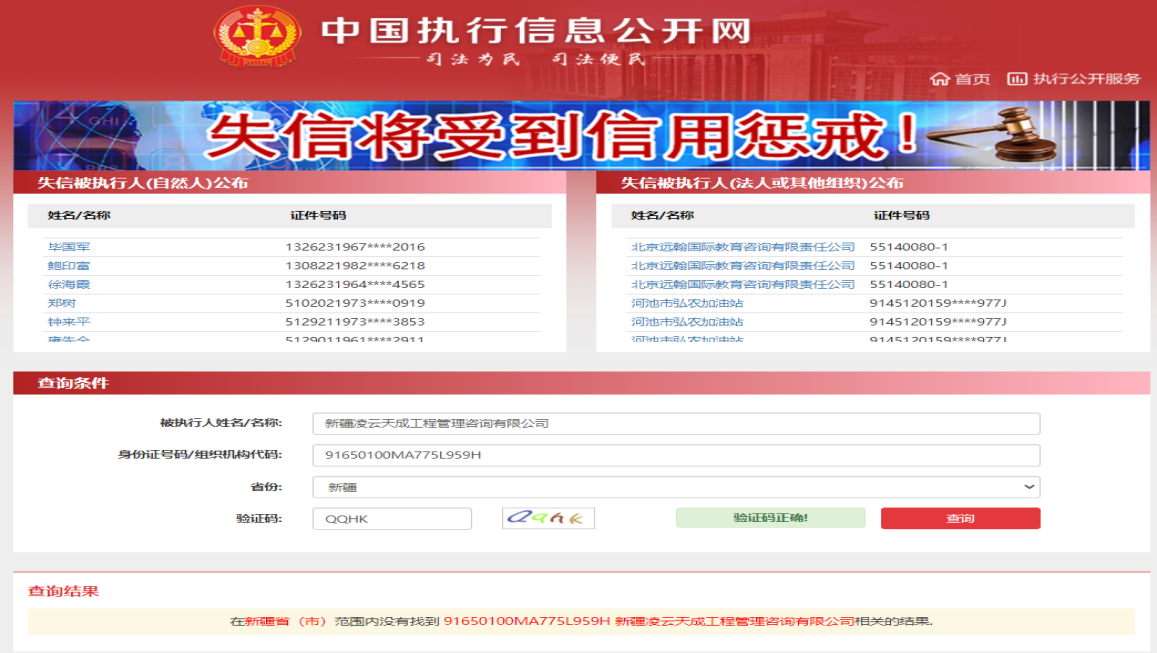 2.信用中国重大税收违法案件当事人名单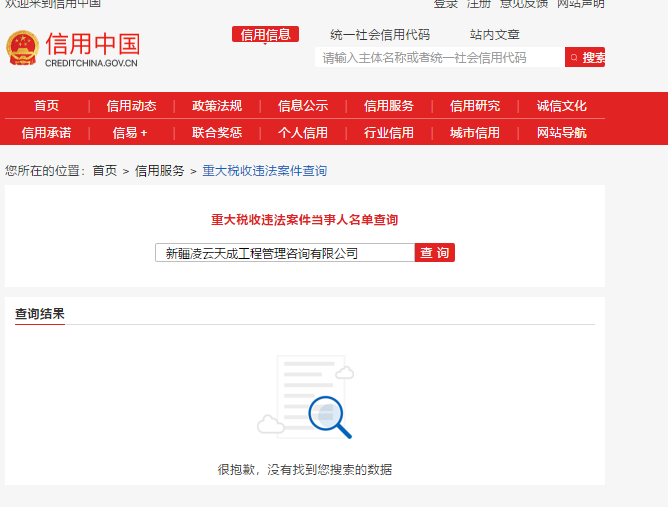 3、政府采购严重违法失信行为记录名单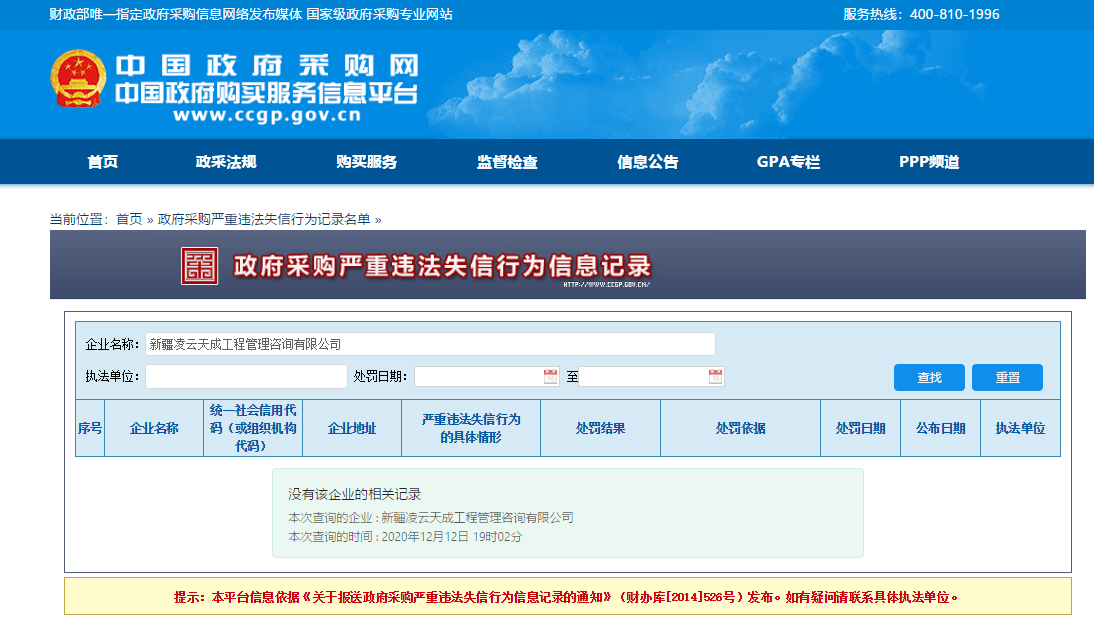 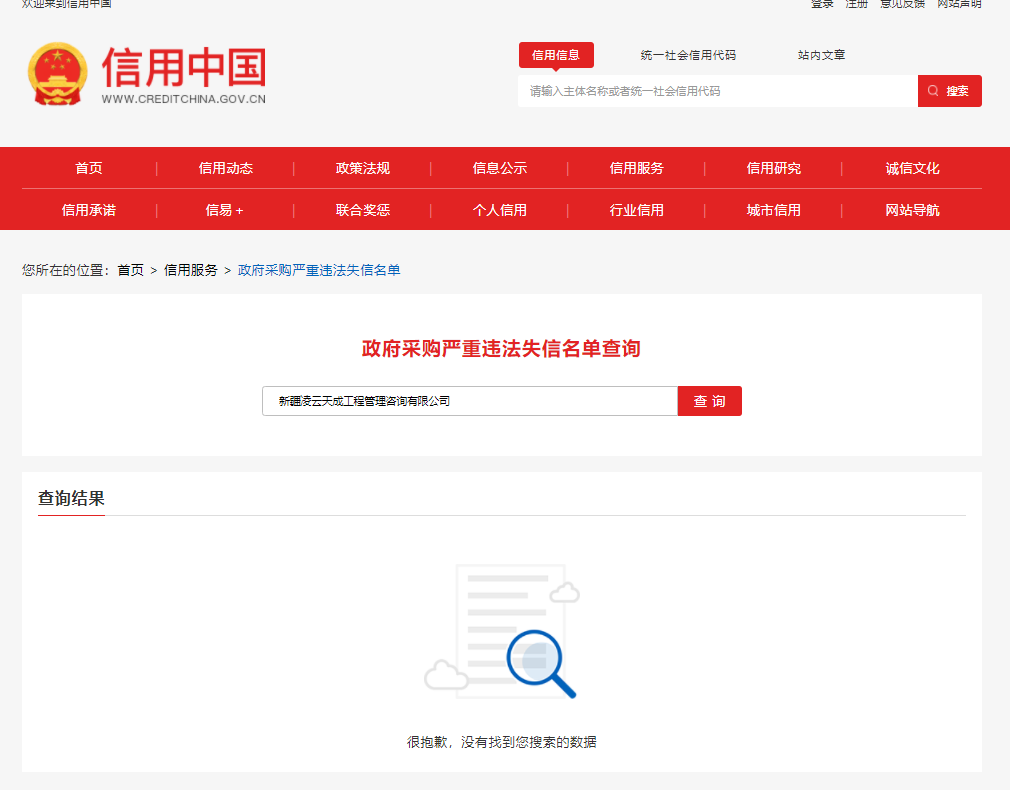 4.中国政府采购网站的政府采购严重违法失信行为名单限制行为投标人近三年无因投标申请人违约或不恰当履约引起的合同终止、纠纷、争议、仲裁和公诉纪录；中国裁判文书网（http://wenshu.court.gov.cn/）2、单位负责人为同一人或者存在直接控股、管理关系的不同投标人，不得参加同一合同项下的政府采购活动。除单一来源采购项目外，为采购项目提供整体设计、规范编制或者项目管理、监理、检测等服务的投标人，不得再参加该采购项目的其他采购活动；投标人提供相关承诺函（自拟格式）并加盖投标人单位公章附表十中小企业声明函（符合本声明函填写） 1.根据《工业和信息化部、国家统计局、国家发展和改革委员会、财政部关于印发中小企业划型标准规定的通知》（工信部联企业[2011]300号）规定的划分标准，本公司为（请填写：中型、小型、微型）企业。 2.本公司参加单位的项目采购活动提供本企业制造的货物，由本企业承担工程、提供服务，或者提供其他（请填写：中型、小型、微型）企业制造的货物。本条所称货物不包括使用大型企业注册商标的货物。 本公司对上述声明的真实性负责。如有虚假，将依法承担相应责任。      投标人名称（盖单位章）：      法定代表人或其委托代理人签字：      日期：        年    月    日注：所投标的小型和微型企业制造的产品的价格给予6%的扣除，小微企业需提供制造商的截图证明。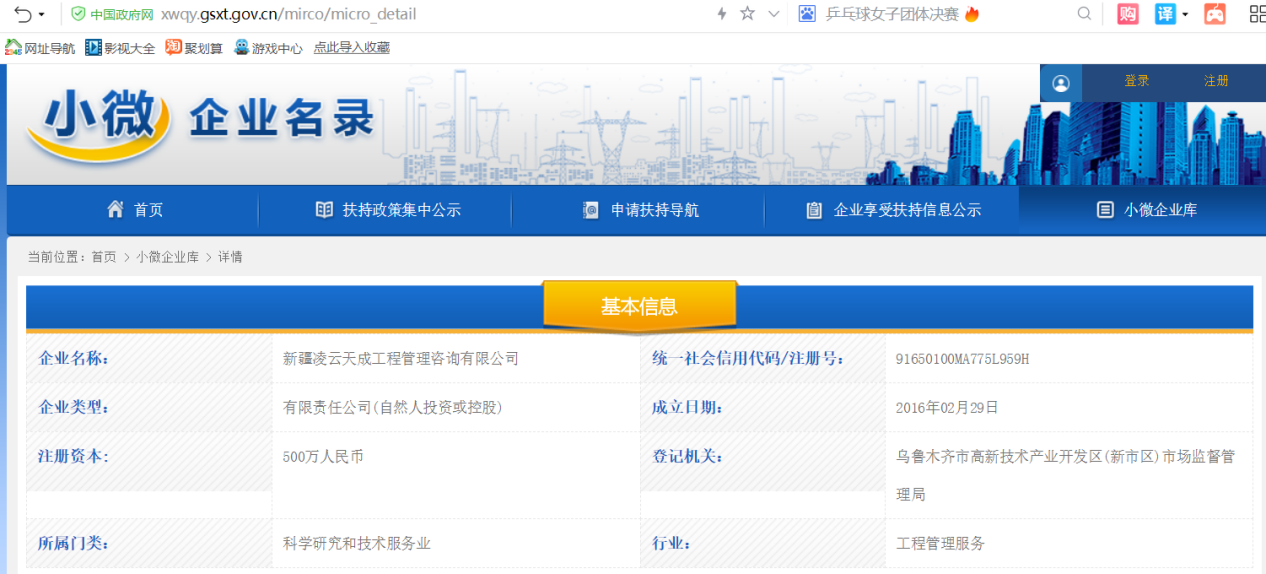 说明：1、填写前请认真阅读《工业和信息化部、国家统计局、国家发展和改革委员会、财政部关于印发中小企业划型标准规定的通知》（工信部联企业[2011] 300号）和《政府采购促进中小企业发展管理办法》（财库〔2020〕46号）相关规定。     2、未按上述要求提供、填写的，评标时不予以考虑。中小企业声明函（货物） 本公司（联合体）郑重声明，根据《政府采购促进中小企业发展管理办法》（财库﹝2020﹞46 号）的规定，本公司 （联合体）参加（单位名称）   的（项目名称）      采购活动，提供的货物全部由符合政策要求的中小企业制造。相关企业（含联合体中的中小企业、签订分包意向协议的中小企业） 的具体情况如下： 1. （标的名称）    ，属于（采购文件中明确的所属行业） 行业；制造商为（企业名称）    ，从业人员      人，营业收入为       万元，资产总额为     万元1，属于（中型企业、小型企业、微型企业）； 2. （标的名称）    ，属于（采购文件中明确的所属行业） 行业；制造商为（企业名称）    ，从业人员      人，营业收入为       万元，资产总额为     万元1，属于（中型企业、小型企业、微型企业）； ……以上企业，不属于大企业的分支机构，不存在控股股东 为大企业的情形，也不存在与大企业的负责人为同一人的情 形。本企业对上述声明内容的真实性负责。如有虚假，将依 法承担相应责任。 企业名称（盖章）： 日 期： 1从业人员、营业收入、资产总额填报上一年度数据，无上一年度数据的新成立企业可不填报。附表十一残疾人福利性单位声明函（符合本声明函填写）本单位郑重声明，根据《财政部 民政部 中国残疾人联合会关于促进残疾人就业政府采购政策的通知》（财库〔2017〕141 号）的规定，本单位为符合条件的残疾人福利性单位，且本单位参加	单位的	项目采购活动提供本单位制造的货物（由本单位承担工程/提供服务），或者提供其他残疾人福利性单位制造的货物（不包括使用非残疾人福利性单位注册商标的货物）。 本单位对上述声明的真实性负责，如有虚假，将依法承担相应责任。投标单位：	（盖章） 法定代表人或被授权人：		（签字）日	期：	年	月	日说明：1.填写前请认真阅读《财政部 民政部 中国残疾人联合会关于促进残疾人就业政府采购 政策的通知》（财库〔2017〕141 号）相关规定。 2.残疾人福利性单位应在本声明函后提供相关证明材料。3.未按上述要求提供、填写的，评审时不予以考虑。附表十二本项目拟投入人员情况表技术服务人员一览表注：1、如供应商中标，技术服务人员必须按本表承诺人员实施，不得擅自更换；投标人名称（盖章）：                       法定代表人或授权代表签字： 附：社保证明（复印件）。日 期：附表十三反商业贿赂承诺书为了从源头上防治腐败，杜绝商业贿赂行为的发生，更好地配合政府采购的工作，我们供应商承诺如下：1、不以各种名义给采购人或采购代理机构借或送现金、有价证券及物品;2、不以个人名义邀请采购人或采购代理机构工作人员参与考察旅游活动和宴请活动；3、不发生与采购事项有关的其他违规违纪行为。如违反其中一项，采购人或采购代理机构将向新疆维吾尔自治区政府采购管理办公室反映将其列入政府采购黑名单并终止投标资格，今后不得参与新疆维吾尔自治区政府采购招投标活动，触犯法律由司法部门处理。承诺单位 ：（盖章）单位法人（或授权代理人）：（签字）年   月   日附表十四技术条款偏差表项目名称:项目编号：注：凡投标文件中所投货物内容、要求、质量标准必须在此表中列出，投标人应对照招标文件要求逐条列出并在“偏离情况”栏注明“正偏离”、“负偏离”或“无偏离”，禁止左右粘贴，需对所投内容实质性描述。投标人法定代表人（或法定代表人授权代表）签字：	投标人名称（盖章）：	日期：	年	月	 日附表十五投标保证金缴纳凭证我方于	年	月	 日参加	（项目名称）   的投标，现保证：我方在规定的投标文件有效期内撤销或修改投标文件的，或者涉及招标文件规定的保证金不予退还条款，投标保证金不予退还。投标人：	（盖章） 法定代表人或被授权人：	（签字）日	期：	年	月	日附表十六关于资格的声明函关于（项目名称）项目，本签字人愿意参加投标，并有能力提供本项目中的相关设备，并保证所提交的所有文件和说明是真实和准确的。投标人：	（盖章） 法定代表人或被授权人：	（签字）日	期：	年	月	日附表十七：所投产品彩页及详细描述、进口产品需提供授权附表十八：售后服务方案（包含但不限于安装方案，安装进度、售后服务、应急响应、培训方案）附表十九：方案与技术措施、施工准备、施工现场管理、施工总平面图、施工进度计划、施工进度保证措施、安全生产措施、设备供货安装、培训计划其它资料（根据招标文件的要求和投标人认为需要提供的资料）：项 目 名 称：新疆维吾尔自治区药品检验研究院精密检验检测仪器设备采购项目项 目 编 号：XJLY21HW092采 购 人：新疆维吾尔自治区药品检验研究院代 理 机构：新疆凌云天成工程管理咨询有限公司联系人：许蕊联系电话：0991-3193958标项序号标项名称预算金额(元)简要规格描述备注1三重四级杆液质联用仪（进口）、三重四极杆气质联用仪（进口）、荧光数码体视显微镜（进口）5197200详见招标文件具体技术服务要求详见招标文件序号名称内容1项目编号XJLY21HW0922项目名称新疆维吾尔自治区药品检验研究院精密检验检测仪器设备采购项目3采购单位名称新疆维吾尔自治区药品检验研究院4招标代理机构名称：新疆凌云天成工程管理咨询有限公司联系人：许蕊地址：乌鲁木齐市新市区河北路上海大厦1807室联系电话：0991-31939585采购方联系人联系人：王老师6采购内容及预算总预算：519.72万元三重四级杆液质联用仪、三重四极杆气质联用仪、荧光数码体视显微镜（预算金额：519.72万）7投标资格满足《中华人民共和国政府采购法》第二十二条规定（2）网上提交营业执照副本彩色扫描件。（3）参与投标的法定代表人应提交身份证彩色扫描件及《法定代表人资格证明书》，委托代理人应提交《法人授权委托书》和身份证彩色扫描件。（4）具有良好的信誉，未被 “信用中国”(www.creditchina.gov.cn) 列入失信被执行人、重大税收违法案件当事人名单和政府采购严重违法失信行为记录名单，未被 “中国政府采购网”（www.ccgp.gov.cn）列入政府采购严重违法失信行为记录名单，查询时间为投标报名开始之日起，网上提交网上查询加盖公章的截图彩色扫描件。（5）单位负责人为同一人或者存在直接控股、管理关系的不同供应商，不得参加同一合同项下的政府采购活动。（6）为充分保证完善的售后服务，本项目不接受联合体投标。8响应性文件有效期自递交投标文件截止之日起90日。9评标办法综合评分法10是否接受联合体投标不接受11标书售价300元12投标保证金投标保证金金额：100000元投标保证金缴纳账号：户名：新疆凌云天成工程管理咨询有限公司；开户行：中信银行乌鲁木齐河北路支行行号：302881000115银行账号：8113701013600070647注：投标保证金须在投标文件递交截止前办理相关手续。具体到账情况，由招标代理机构核实为准。13投标文件份数解密文件一份、BFBS备份文件一份、纸质版投标文件一正两副14开标时间及投标文件递交截止时间2021年10月20日11：00（北京时间）15投标文件递交及开标地点政采云平台（如有变动另行通知）16投标文件解密投标人应在解密开始后30分钟内完成投标文件解密，否则其投标将被拒绝。17招标代理服务费1、代理服务费的计算方法：按照国家计委计价格[2002]1980号文件《招标代理服务收费管理暂行办法》、《发改办价格〔2011〕534号》和国家发改办价格[2003]857号《关于招标代理服务收费有关问题的通知》的收费执行2、代理服务费的收取金额：中标金额为基数按照规定收取。3、代理服务费支付方式：由中标人支付。4、代理服务费的支付时间：由中标人领取中标通知书前支付。18付款方式及币种1、付款币种：本次招标所述的项目资金均以人民币支付。2、付款方式：签订合同后支付合同总金额的30%，验收合格后支付合同总金额的60%，剩余10%一年后支付。19质保期三重四极杆液质联用仪（进口）：验收合格后，主机及主机全部组件质保期1年。氮气发生器质保期1年。在质保期内，中标供应商必须提供原生产厂商的故障检查、维修及维护等服务，所有服务及配件全部免费；质保期外5年内，能及时地为用户提供仪器关键零备件、消耗品等。	三重四极杆气质联用仪（进口）：验收合格后，质量保证期一年，终身维修。荧光数码体视显微镜（进口）：验收合格后，质量保证期一年，终身维修。20供货期限三重四极杆液质联用仪（进口）：签订合同后120日历日交货。三重四极杆气质联用仪（进口）：签订合同后90日历日交货。荧光数码体视显微镜（进口）：签订合同后90日历日交货。21投标资质投标时资格审查的必备条件，如果不能提供或有缺项则视为对招标文件资格审查内容的不响应，其投标将被拒绝。（1）中华人民共和国境内依法获取的营业执照副本彩色扫描件（2）法定代表人身份证彩色扫描件及《法定代表人资格证明书》或委托代理人《法人授权委托书》及身份证彩色扫描件。（3）缴纳投标保证金汇款凭证彩色扫描件。（4）具有良好的信誉，未被 “信用中国”(www.creditchina.gov.cn) 列入失信被执行人、重大税收违法案件当事人名单，未被 “中国政府采购网”（www.ccgp.gov.cn）列入政府采购严重违法失信行为记录名单，查询时间为投标报名开始之日起，提交查询后加盖公章的截图彩色扫描件。22合同签订 中标人收到中标通知书起 30日历日内。23质疑须知（1）供应商认为采购文件、采购过程、中标或者中标结果使自己的权益受到损害的，可以在知道或者应知其权益受到损害之日起 7 个工作日内，以书面形式向采购人、采购代理机构提出质疑。（2）提出质疑的供应商（以下简称质疑供应商）应当是参与所质疑项目采购活动的供应商。（3）拟投标供应商必须在法定质疑期内一次性提出针对同一采购程序环节的质疑。（4）质疑函应当包括下列内容：1）供应商的姓名或者名称、地址、邮编、联系人及联系电话；2）质疑项目的名称、编号；3）具体、明确的质疑事项和与质疑事项相关的请求；4）事实依据；5）必要的法律依据；6）提出质疑的日期。供应商为自然人的，应当由本人签字；供应商为法人或者其他组织的，应当由法定代表人、主要负责人，或者其授权代表签字或者盖章，并加盖公章。7）接受质疑函的方式：现场递交纸质版质疑文件。24中标原则本项目采用综合评分法。综合评分法，是指响应文件满足招标文件全部实质性要求且按评审因素的量化指标评审得分最高的供应商为中标候选供应商的评审方法。25其他事项为了落实政府采购档案管理规定，凡参与本项目的投标供应商需提供纸质版投标文件，正本一份（彩色打印，并逐页加盖公章）、副本两份（副本为正本的复印件），使用 A4 规格纸张打印（可以双面打印），装订成册（必须胶装），纸质版投标文件须与解密文件内容一致，电子文件存档U盘一份以上资料请于开标结束后两日内送达我公司，否则后果自负。26特别说明1、为保证本项目质量，良好的售后服务，最低报价不作为中标的唯一依据。2、招标文件中部分加粗、废标、无效标、投标被拒绝字样的条款，为招标的实质性要求和条件，着重提醒各投标人注意，并认真查看招标文件中的每一个条款及要求，因误读招标文件而造成的后果，招标人概不负责。3、投标文件中有弄虚作假的内容，其投标文件作废。（如假证书、假业绩、隐瞒不良行为记录、夸大荣誉、使用非本单位在职员工的相关证件及不符合招标文件规定的条款等）；在签订合同之前，投标人如发现投标人的投标文件有弄虚作假内容，招标人可拒绝与其签订合同。并将其列入政府采购黑名单库。投标人应保证在本项目使用的任何产品和服务（包括部分使用）时，不会产生因第三方提出侵犯其专利权、商标权或其它知识产权而引起的法律和经济纠纷，如因专利权、商标权或其它知识产权而引起法律和经济纠纷，由投标人承担所有相关责任的同时不得耽误本项目供货。供应商须知前附表与招标文件正文内容不一致时以供应商须知前附表为准。投标人应保证在本项目使用的任何产品和服务（包括部分使用）时，不会产生因第三方提出侵犯其专利权、商标权或其它知识产权而引起的法律和经济纠纷，如因专利权、商标权或其它知识产权而引起法律和经济纠纷，由投标人承担所有相关责任的同时不得耽误本项目供货。供应商须知前附表与招标文件正文内容不一致时以供应商须知前附表为准。投标人应保证在本项目使用的任何产品和服务（包括部分使用）时，不会产生因第三方提出侵犯其专利权、商标权或其它知识产权而引起的法律和经济纠纷，如因专利权、商标权或其它知识产权而引起法律和经济纠纷，由投标人承担所有相关责任的同时不得耽误本项目供货。供应商须知前附表与招标文件正文内容不一致时以供应商须知前附表为准。资格审查1满足《中华人民共和国政府采购法》第二十二条规定。 ①具有独立承担民事责任的能力；
营业执照
②具有良好的商业信誉和健全的财务会计制度；
上一年度的财务审计报告，新成立的公司提供银行资信证
③具有履行合同所必需的设备和专业技术能力；
投标人履行合同所必须的设备和专业技术能力的证明材料或声明
④有依法缴纳税收和社会保障资金的良好记录；
近两个月的社保证明
⑤参加政府采购活动前三年内，在经营活动中没有重大违法记录；
 参加政府采购活动前3年内在经营活动中没有重大违法记录的书面声明资格审查2提供“信用中国”网站失信被执行人和“重大税收违法案件当事人名单”和“中国政府采购网站的政府采购严重违法失信行为名单”，查询结果页面截图（投标文件递交截止前10日内截图加盖公章）；资格审查3法定代表人身份证明或授权委托书及被授权人身份证是否提供且有效；资格审查4投标保证金收据；符合性审查1投标人报价是否唯一；符合性审查2投标文件封皮是否有投标投标人法定代表人或授权人签字和加盖了投标人单位的公章；符合性审查3交货期是否符合招标文件要求；符合性审查4投标文件是否按招标文件规定格式填写完整；符合性审查5投标文件是否满足招标文件主要技术条款及实质性条款；符合性审查6投标文件格式符合第四部分“投标文件格式”的要求。7投标文件有效期是否满足招标文件要求；初步评审需全部合格，合格后方可进入详细评审阶段。初步评审需全部合格，合格后方可进入详细评审阶段。初步评审需全部合格，合格后方可进入详细评审阶段。序号考核项目分数评分标准1相关业绩0-5近三年以来（2018年9月至今，以合同签订时间为准），有本次招标核心设备一项或一项以上的类似有效购置合同和中标通知书复印件的，每提供一个完整的业绩得1分，满分5分，不提供者不得分。2售后服务方案0-10按照招标文件要求，提出完整有效且可行的售后服务方案（包括产品的售后服务承诺、故障处理及响应时间、应急响应预案、验收方案、质保期内服务方式、质保期外服务方式、优惠承诺、备件库），根据方案优劣进行评分，方案完整全面可行得10分，方案欠完整可实施性不强得6分，方案描述欠缺售后不全面2分。3培训方案及计划0-15根据供应商提供针对本项目的培训人员配置情况及设备技术培训方案及计划内容可操作性、方案及计划的针对性、方案及计划目的合理性进行综合比较评分，方案及计划合理科学、可行、针对性强得15分，方案及计划较合理、基本满足服务需要得10分，不提供不得分。4技术指标0-25依据各投标人主要技术指标、参数、性能等情况，全部满足参数要求得30分。1.加*号技术指标负偏离的,每条扣1分；满分10分，扣完为止。2.其他技术参数负偏离的，每条扣0.5分；满分10分，扣完为止。投标人需按核心设备招标参数中的要求，提供证明材料复印件加盖投标人公章，证明材料指制造商官方发布的宣传彩页，每提供一项核心设备制造商官方发布的宣传彩页得1分，总分5分，其中拆装软件部分只能得1分，不提供不得分。5项目实施方案0-10方案详细全面完善，包含管理措施、具体实施流程、进度安排、质量保证措施、安装方案、风险防范措施，整体方案针对性较强，可行性较高，得8分；方案详细完善，包含管理措施、具体实施流程、进度安排、质量保证措施、安装方案、风险防范措施，整体方案针对性强，可行性高，得6分；方案较详细，包含管理措施、具体实施流程、进度安排、质量保证措施等，整体方案符合实际情况的得10分；方案简单，基本可行得5分；不提供方案不得分。6备品备件专用工具0-5备品备件及专用工具提供的范围、数量、品质完善，质保期满后易损件、备品备件长期供应价格承诺合理得5分，一般得2分，不提供得0分。商务技术分合计商务技术分合计70分70分序号产品名称规格型号数量单价（元）金额（元）生产厂家保修期备注投标人单位地址法定代表人联系电话授权代表联系电话投标项目名称项目编号投标总价￥（小写）：人民币（大写）：￥（小写）：人民币（大写）：￥（小写）：人民币（大写）：交货期质保期序号设备名称设备名称单价（元）数量（批）合价（元）货物规格、参数具体描述123456投标报价总计投标报价总计￥：人民币（大写）：￥：人民币（大写）：￥：人民币（大写）：￥：人民币（大写）：企业名称地址主管部门法定代表人注册时间经济类型联系人联系电话近三年内经营活动中有无重大违法记录近三年内经营活动中有无重大违法记录近三年内经营活动中有无重大违法记录是否依法缴纳税收是否依法缴纳社会保障资金单位概况注册资本      万元占地面积平方米平方米单位概况职工总数     人建筑面积平方米平方米单位概况资产情况净资产        万元净资产        万元固定资产原值:   万元固定资产净值:   万元     固定资产原值:   万元固定资产净值:   万元     单位概况资产情况负债          万元负债          万元固定资产原值:   万元固定资产净值:   万元     固定资产原值:   万元固定资产净值:   万元     财务状况（上年度）年份主营收入（万元）收入总额（万元）利润总额（万元）净利润（万元）财务状况（上年度）年序号项目名称合同金额签约时间联系人、联系方式完成情况备注条款号招标文件条款内容招标人响应内容偏离说明姓  名本项目拟任职务技术职称学历身份证号主要资历及担任过的职务招标文件内容投标文件内容偏差内容偏离情况保证金收据或缴款证明